就业政策法规咨询基本信息 不收费 零跑腿显示更多 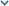 窗口办理受理条件基本信息基本信息事项名称就业政策法规咨询实施编码11429005707079816R3002014101001业务编码11429005707079816R300201410100101基本编码002014101001事项类型公共服务受理机构潜江市人力资源和社会保障局办件类型即办件法定办结时限20个工作日 查看时限说明承诺办结时限1个工作日 查看时限说明网办深度互联网收件,互联网预审,互联网办理结果信息反馈,互联网咨询,互联网受理,互联网办理,互联网电子证照反馈是否进驻服务大厅是办事大厅名称潜江市公共就业服务中心办理时间窗口办理时间：每周一至周五，上午工作时间8:00-12:00，下午工作时间14:30-17:30（夏时制下午工作时间3:00-6:00）法定节假日除外。办理地点潜江市红梅西路55号公共就业服务中心一楼大厅2/3/4/5/6/7/8号窗口受理机构寄件：按申请人指定的地址和联系方式寄送。收件：潜江市红梅西路55号潜江市公共就业服务中心一楼大厅5号窗口（职业介绍）办公电话0728-6292915办理地点地图查看交通指引公交:搭乘104路，105路公交车到人力资源市场站下车
地铁:无地铁到办事现场次数零跑腿必须现场办理原因说明无面向法人事项主题人力资源面向自然人事项主题就业创业服务对象自然人,企业法人,事业法人,社会组织法人,非法人企业,行政机关,其他组织申请条件所有自然人和法人。